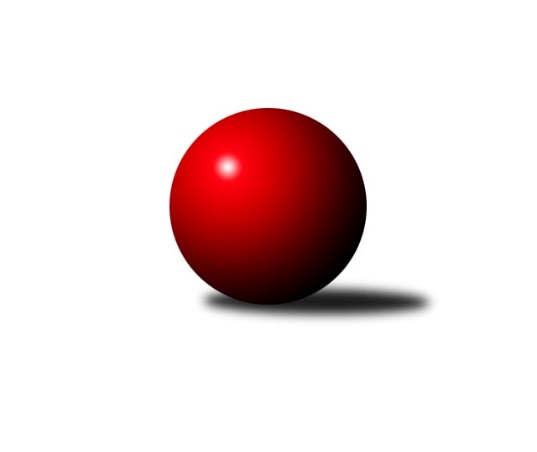 Č.6Ročník 2011/2012	6.11.2011Nejlepšího výkonu v tomto kole: 1563 dosáhlo družstvo: Horní Benešov dorci˝A˝1. KLD C 2011/2012Výsledky 6. kolaSouhrnný přehled výsledků:TJ Start Rychnov n. Kn.	- TJ Jiskra Hylváty dorci ˝A˝	1:3	1386:1437	5.5:6.5	6.11.KK Šumperk dorci˝A˝	- Horní Benešov dorci˝A˝	1:3	1516:1563	4.5:7.5	6.11.TJ Tatran Litovel dorci˝A˝	- Lokomotiva Česká Třebová dorci˝A˝	2.5:1.5	1454:1411	7.0:5.0	6.11.SKK Hořice dorci˝A˝	- SKK Náchod dorci˝A˝	1:3	1500:1550	3.5:8.5	6.11.Tabulka družstev:	1.	Horní Benešov dorci˝A˝	6	5	1	0	17.0 : 7.0 	47.5 : 24.5 	 1560	11	2.	SKK Hořice dorci˝A˝	6	3	2	1	15.0 : 9.0 	40.0 : 32.0 	 1475	8	3.	SKK Náchod dorci˝A˝	6	3	2	1	14.0 : 10.0 	38.0 : 34.0 	 1519	8	4.	KK Šumperk dorci˝A˝	6	3	1	2	13.0 : 11.0 	36.5 : 35.5 	 1495	7	5.	TJ Jiskra Hylváty dorci ˝A˝	6	2	2	2	13.0 : 11.0 	35.5 : 36.5 	 1481	6	6.	TJ Tatran Litovel dorci˝A˝	6	2	1	3	9.5 : 14.5 	35.0 : 37.0 	 1402	5	7.	Lokomotiva Česká Třebová dorci˝A˝	6	1	0	5	8.5 : 15.5 	28.0 : 44.0 	 1381	2	8.	TJ Start Rychnov n. Kn.	6	0	1	5	6.0 : 18.0 	27.5 : 44.5 	 1369	1Podrobné výsledky kola:	 TJ Start Rychnov n. Kn.	1386	1:3	1437	TJ Jiskra Hylváty dorci ˝A˝	Ondřej Lepka	115 	 112 	 126 	109	462 	 1.5:2.5 	 496 	 115	114 	 124	143	Jakub Stejskal	Milan Poloch	110 	 101 	 117 	121	449 	 2:2 	 478 	 133	116 	 111	118	Jiří John	Martin Hubáček	131 	 123 	 108 	113	475 	 2:2 	 463 	 115	98 	 125	125	Petr Johnrozhodčí: Nejlepší výkon utkání: 496 - Jakub Stejskal	 KK Šumperk dorci˝A˝	1516	1:3	1563	Horní Benešov dorci˝A˝	Martin Sedlář	131 	 145 	 115 	147	538 	 3:1 	 503 	 122	116 	 122	143	Jaromír  Hendrych ml.	Adam Běláška	122 	 127 	 120 	126	495 	 1.5:2.5 	 524 	 115	143 	 140	126	David Láčík	Martin Mikulič	114 	 122 	 124 	123	483 	 0:4 	 536 	 131	125 	 144	136	Michal Krejčiříkrozhodčí: Nejlepší výkon utkání: 538 - Martin Sedlář	 TJ Tatran Litovel dorci˝A˝	1454	2.5:1.5	1411	Lokomotiva Česká Třebová dorci˝A˝		134 	 121 	 129 	140	524 	 4:0 	 456 	 113	104 	 117	122	Michal Vondrouš	Milan Přidal	126 	 114 	 111 	125	476 	 1:3 	 501 	 147	123 	 113	118	Jiří Kmoníček	Petr Jindra	105 	 118 	 100 	131	454 	 2:2 	 454 	 126	97 	 126	105	Dominik Hýblrozhodčí: Nejlepší výkon utkání: 524 - 	 SKK Hořice dorci˝A˝	1500	1:3	1550	SKK Náchod dorci˝A˝	Dominik Ruml *1	111 	 128 	 130 	124	493 	 0:4 	 512 	 121	130 	 133	128	Nina Brožková	Martin Mazura	119 	 130 	 108 	124	481 	 0:4 	 563 	 141	144 	 137	141	Miloš Hofman	Ladislav Zívr	137 	 132 	 132 	125	526 	 3.5:0.5 	 475 	 105	126 	 119	125	Martin Kováčikrozhodčí: střídání: *1 od 61. hodu František KráčmarNejlepší výkon utkání: 563 - Miloš HofmanPořadí jednotlivců:	jméno hráče	družstvo	celkem	plné	dorážka	chyby	poměr kuž.	Maximum	1.	Michal Krejčiřík 	Horní Benešov dorci˝A˝	539.10	360.9	178.2	7.3	5/5	(604)	2.	Miloš Hofman 	SKK Náchod dorci˝A˝	535.13	357.9	177.3	4.9	4/4	(563)	3.	Ladislav Zívr 	SKK Hořice dorci˝A˝	526.00	357.4	168.6	6.3	2/3	(568)	4.	Jaromír  Hendrych ml. 	Horní Benešov dorci˝A˝	523.30	353.3	170.0	7.0	5/5	(606)	5.	Martin Sedlář 	KK Šumperk dorci˝A˝	522.42	356.8	165.7	6.9	3/3	(540)	6.	Jakub Stejskal 	TJ Jiskra Hylváty dorci ˝A˝	509.50	340.1	169.4	5.1	5/5	(554)	7.	Martin Mazura 	SKK Hořice dorci˝A˝	501.25	347.0	154.3	9.0	2/3	(518)	8.	David Láčík 	Horní Benešov dorci˝A˝	500.88	347.4	153.5	6.8	4/5	(542)	9.	Martin Mikulič 	KK Šumperk dorci˝A˝	500.75	342.4	158.3	8.9	3/3	(513)	10.	Nina Brožková 	SKK Náchod dorci˝A˝	500.63	341.9	158.8	10.6	4/4	(519)	11.	Martin Kováčik 	SKK Náchod dorci˝A˝	499.42	350.0	149.4	10.5	4/4	(542)	12.	Jiří John 	TJ Jiskra Hylváty dorci ˝A˝	493.75	342.5	151.3	12.3	4/5	(563)	13.	Dominik Ruml 	SKK Hořice dorci˝A˝	493.50	345.0	148.5	10.0	3/3	(508)	14.	Jan Vencl 	TJ Jiskra Hylváty dorci ˝A˝	483.75	338.1	145.6	10.8	4/5	(528)	15.	Petr Jindra 	TJ Tatran Litovel dorci˝A˝	480.50	330.7	149.8	11.7	3/3	(495)	16.	Jiří Kmoníček 	Lokomotiva Česká Třebová dorci˝A˝	476.60	324.8	151.8	11.6	5/5	(510)	17.	Adam Běláška 	KK Šumperk dorci˝A˝	471.92	326.9	145.0	11.2	3/3	(536)	18.	Tomáš Pěruška 	TJ Tatran Litovel dorci˝A˝	471.22	318.1	153.1	11.6	3/3	(488)	19.	Ondřej Lepka 	TJ Start Rychnov n. Kn.	468.83	329.1	139.8	13.8	4/4	(505)	20.	Milan Poloch 	TJ Start Rychnov n. Kn.	453.42	318.8	134.7	12.4	4/4	(485)	21.	Michal Vondrouš 	Lokomotiva Česká Třebová dorci˝A˝	444.20	314.9	129.3	13.1	5/5	(499)	22.	Michal Ehl 	TJ Start Rychnov n. Kn.	435.67	311.0	124.7	18.0	3/4	(439)		Vladislav Vavrák 	Horní Benešov dorci˝A˝	486.00	314.0	172.0	7.0	1/5	(486)		Jan Kmoníček 	Lokomotiva Česká Třebová dorci˝A˝	485.00	323.0	162.0	9.0	1/5	(485)		 		481.63	333.0	148.6	9.4	2/0	(524)		Milan Přidal 	TJ Tatran Litovel dorci˝A˝	476.00	323.0	153.0	13.0	1/3	(476)		František Kráčmar 	SKK Hořice dorci˝A˝	474.50	321.5	153.0	10.5	1/3	(496)		Karel Řehák 	TJ Jiskra Hylváty dorci ˝A˝	474.00	329.0	145.0	13.0	1/5	(474)		Petr John 	TJ Jiskra Hylváty dorci ˝A˝	471.00	330.5	140.5	9.5	2/5	(479)		Martin Hubáček 	TJ Start Rychnov n. Kn.	466.00	331.3	134.8	11.8	2/4	(489)		Dominik Hýbl 	Lokomotiva Česká Třebová dorci˝A˝	457.33	325.7	131.7	13.3	3/5	(462)		Petra Dušková 	SKK Náchod dorci˝A˝	417.00	296.0	121.0	9.0	1/4	(417)Sportovně technické informace:Starty náhradníků:registrační číslo	jméno a příjmení 	datum startu 	družstvo	číslo startu
Hráči dopsaní na soupisku:registrační číslo	jméno a příjmení 	datum startu 	družstvo	Program dalšího kola:7. kolo13.11.2011	ne	10:00	Lokomotiva Česká Třebová dorci˝A˝ - SKK Hořice dorci˝A˝	13.11.2011	ne	10:00	Horní Benešov dorci˝A˝ - TJ Tatran Litovel dorci˝A˝	13.11.2011	ne	10:00	TJ Start Rychnov n. Kn. - SKK Náchod dorci˝A˝	13.11.2011	ne	10:00	TJ Jiskra Hylváty dorci ˝A˝ - KK Šumperk dorci˝A˝	Nejlepší šestka kola - absolutněNejlepší šestka kola - absolutněNejlepší šestka kola - absolutněNejlepší šestka kola - absolutněNejlepší šestka kola - dle průměru kuželenNejlepší šestka kola - dle průměru kuželenNejlepší šestka kola - dle průměru kuželenNejlepší šestka kola - dle průměru kuželenNejlepší šestka kola - dle průměru kuželenPočetJménoNázev týmuVýkonPočetJménoNázev týmuPrůměr (%)Výkon4xMiloš HofmanSKK Náchod dorc5634xMiloš HofmanSKK Náchod dorc111.955634xMartin SedlářKK Šumperk dorc5381xJiří KmoníčekČ.Třebová dorci108.095016xMichal KrejčiříkHorní Benešov d5362xMartin SedlářKK Šumperk dorc107.965384xLadislav ZívrSKK Hořice dorc5265xMichal KrejčiříkHorní Benešov d107.565362xDavid LáčíkHorní Benešov d5242xDavid LáčíkHorní Benešov d105.155242xNina BrožkováSKK Náchod dorc5124xLadislav ZívrSKK Hořice dorc104.6526